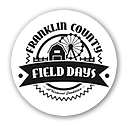 Dear Valued Sponsor-It is that time of year again and we are in the process of planning the 2019 Franklin County Field Days! As in the past, we are working to provide an exceptional county fair, but we cannot do it without help from our local sponsors.We have many new attractions this year, as well as the top-notch entertainment that people have come to expect from our fair.  Your sponsorship dollars go towards many of the activities for the 4-day fair such as the Grady Peddle Pulls, truck and tractor pulls and horse and oxen pulls.  You will also be supporting the 4H shows, local vegetable and flower growers and maple sugar makers. Your sponsorship supports judging and awards for all these events and contests.As a thank you for your support we will advertise for your business on our new and improved website and on our Facebook page, as well as throughout the fair via signs and announcements.If you are interested in sponsoring a specific event, please let me know.  I can be reached at 802-370-0984 or tammymerchant@yahoo.com.If you wish to sponsor the fair, please mail checks to:FCFDc/o Tammy Merchant1547 Main StreetSheldon, VT 05483Thank you and hope to see you at the fair!